毕业生参会指南登录毕业生通过湖北工程学院新技术学院就业信息网（https://hbeutc.91wllm.com/） 进行登录。账号为学号，原始密码学号后6位，忘记密码点击“学生登录”--“忘记密码”按提示找回。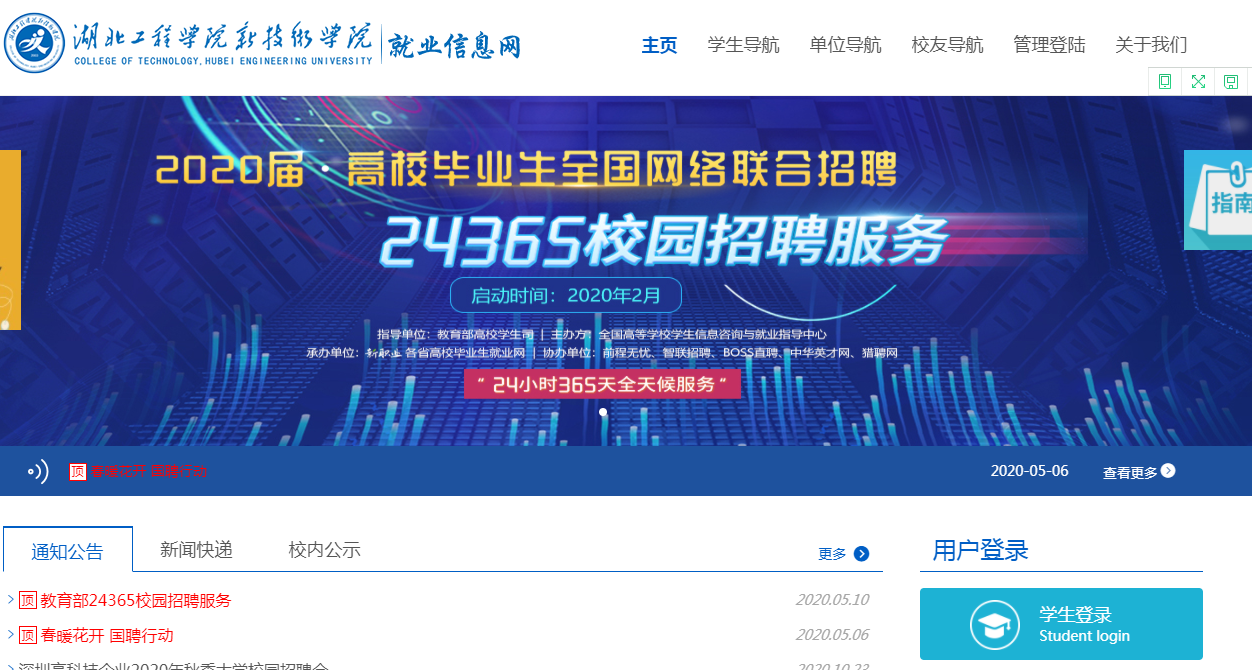 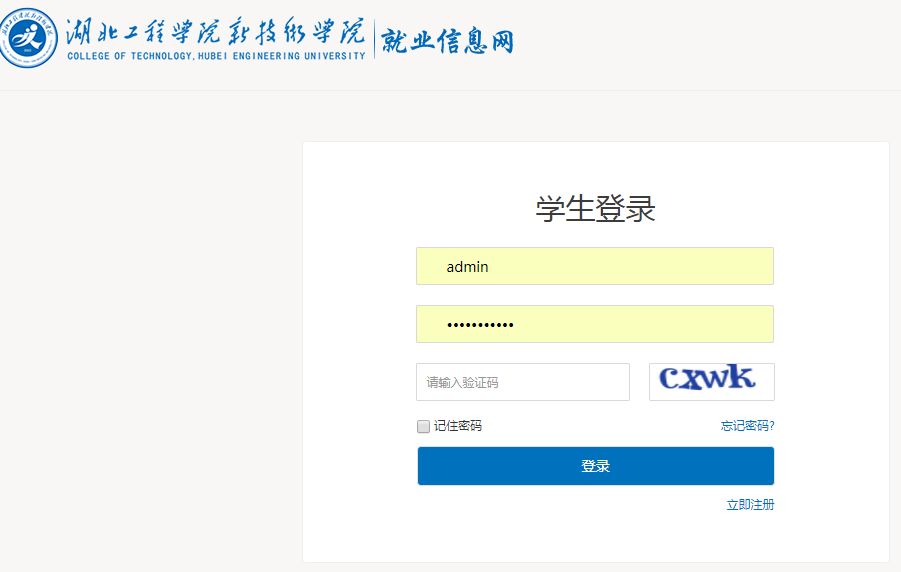 完善简历登录成功后，毕业生可在“求职中心”点击“我的简历”，简历完善度到60%方能投递简历。投递简历登录湖北工程学院新技术学院就业信息网（https://hbeutc.91wllm.com/） ；在首页找到“大型双选会”栏目选择本次网络招聘会邀请函并点击进入；浏览本次网络招聘会详情页面，选择“参展的企业”，了解本次网络招聘会的参会企业目录，点击每个公司的名称，了解单位简介和招 聘简章，点击单位招聘信息右侧操作栏目中的“投递简历”，可发送简历至用人单位，投递成功后等待用人单位联系。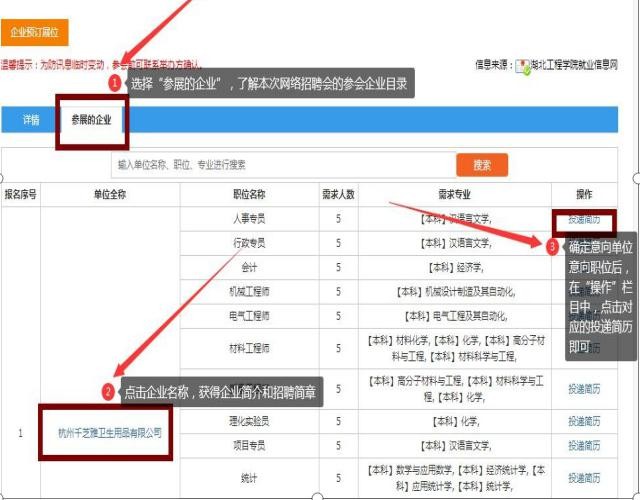 网上签约登录湖北工程学院新技术学院就业信息网（https://hbeutc.91wllm.com/），在“就业手续”栏目中点击 “电子签约”，查看用人单位发送的邀请函，跟意向单位进行网上签约。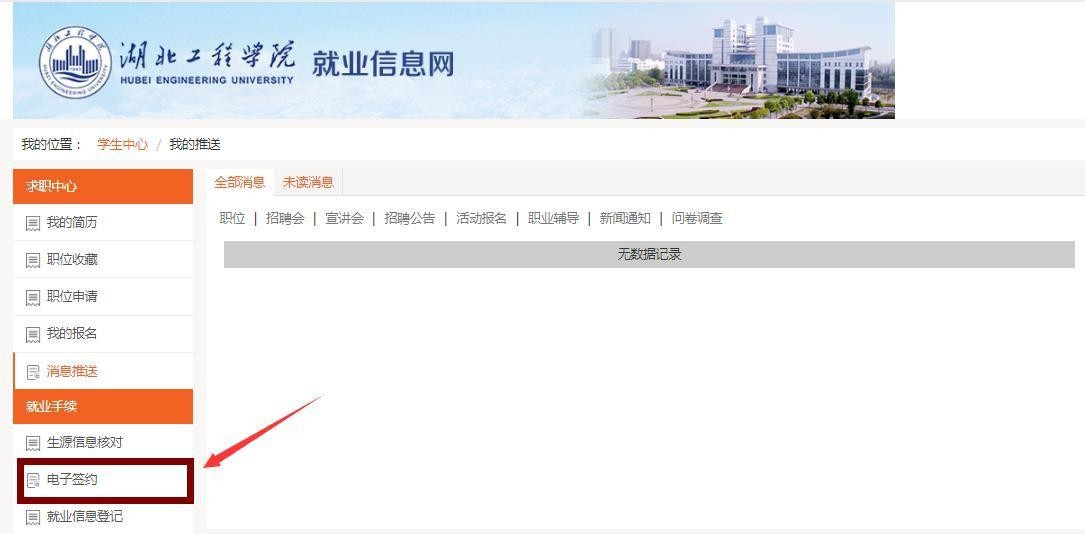 